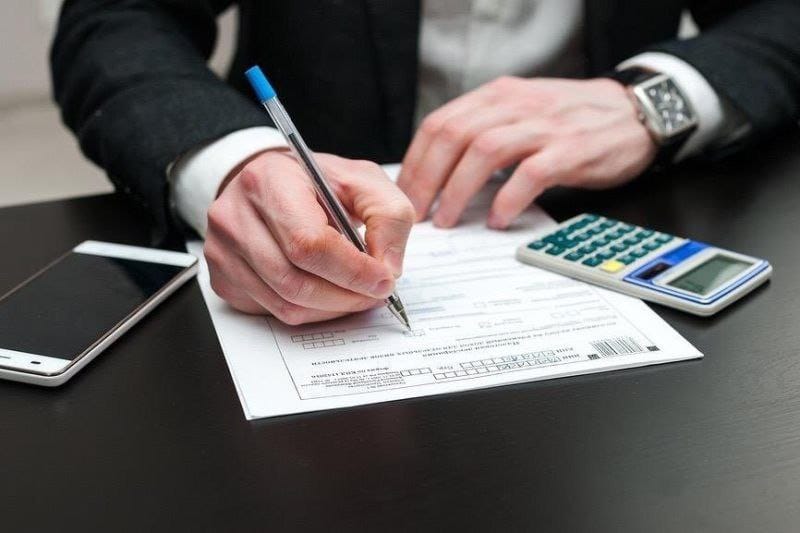 Федеральная налоговая служба в целях обеспечения своевременного поступления средств в  бюджеты государственных  внебюджетных фондов в 2023 году доводит до сведения плательщиков страховых взносов. 1 октября 2023 года вступила в действие норма, предусмотренная пунктом 9 статьи 78 Налогового Кодекса Российской Федерации (далее - Кодекс), позволяющая до наступления установленного срока уплаты страховых взносов положительное сальдо единого налогового счета засчитывать в счет исполнения предстоящей обязанности по уплате страховых взносов сразу после поступления уведомления об исчисленных суммах налогов, авансовых платежей по налогам, сборов, страховых взносов (далее - уведомление) или расчета по страховым взносам, содержащих информацию об уплаченной плательщиком сумме страховых взносов. Суммы страховых взносов распределяются в бюджеты государственных внебюджетных фондов по факту представления уведомлений или расчетов по страховым взносам.Указанное позволяет обеспечить своевременное и равномерное пополнение бюджетов государственных внебюджетных фондов по фактической уплате сумм страховых взносов.То есть, до наступления установленного Кодексом срока уплаты, суммы страховых взносов, поступающие от плательщиков, уплачивающих страховые взносы в месяце, за который такие взносы были исчислены, засчитываются в счет исполнения предстоящей обязанности, при представлении уведомлений или расчетов по страховым взносам.Таким образом, в случае уплаты в декабре 2023 года в составе единого налогового платежа (или платежными поручениями со статусом "02") сумм страховых взносов, исчисленных за декабрь, для зачета указанных сумм в счет исполнения обязанности по уплате страховых взносов следует в уведомлении, представляемом в декабре 2023 года, указать в отношении сумм таких страховых взносов код отчетного периода 34/03 (код налогового периода МС.12.2023 - в случае уплаты платежными поручениями со статусом "02").При наличии достаточного положительного сальдо единого налогового счета, образовавшегося с учетом абзаца второго пункта 9 статьи 78 Кодекса после зачета денежных средств в счет исполнения обязанности по уплате налога на доходы физических лиц, суммы страховых взносов будут зачтены в счет исполнения предстоящей обязанности по уплате указанных страховых взносов, не позднее дня, следующего за днем поступления в налоговый орган таких уведомлений.